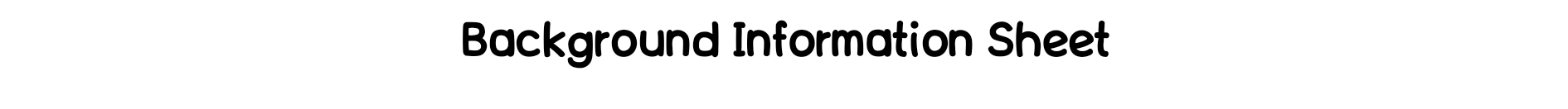 NameClass DateLesson TypePlan typeLengthKyungmi,Cho201wd12/4/2019GrammarPPP35 minLessonLessonTopicI’ll put it off for tomorrow.Main AimStudents will learn about phrasal verb “put off”Secondary AimStudents will practice their speaking fluency. 	Materials and References	Board, color marker, work sheet, eraser.Student ProfileStudent ProfileStudent ProfileStudent ProfileStudent ProfileStudent ProfileLevelLevelLower IntermediateLower IntermediateLower IntermediateLower IntermediateAgeAge10-12 years old10-12 years oldNumber of Students7DetailDetailAll of the students are Korean and willing to participate in class. 6girls and 1boy.All of the students are Korean and willing to participate in class. 6girls and 1boy.All of the students are Korean and willing to participate in class. 6girls and 1boy.All of the students are Korean and willing to participate in class. 6girls and 1boy.Assumptions about students’ knowledge as required for this lesson:Assumptions about students’ knowledge as required for this lesson:Assumptions about students’ knowledge as required for this lesson:Assumptions about students’ knowledge as required for this lesson:Assumptions about students’ knowledge as required for this lesson:Assumptions about students’ knowledge as required for this lesson:Students know the vocabulary used in this lessonStudents have learned about phrasal verb “put off”Students know how to make the negative form using ‘not’Students know the vocabulary used in this lessonStudents have learned about phrasal verb “put off”Students know how to make the negative form using ‘not’Students know the vocabulary used in this lessonStudents have learned about phrasal verb “put off”Students know how to make the negative form using ‘not’Students know the vocabulary used in this lessonStudents have learned about phrasal verb “put off”Students know how to make the negative form using ‘not’Students know the vocabulary used in this lessonStudents have learned about phrasal verb “put off”Students know how to make the negative form using ‘not’Students know the vocabulary used in this lessonStudents have learned about phrasal verb “put off”Students know how to make the negative form using ‘not’What language difficulties to expect when presenting, and how to deal with it:What language difficulties to expect when presenting, and how to deal with it:What language difficulties to expect when presenting, and how to deal with it:What language difficulties to expect when presenting, and how to deal with it:What language difficulties to expect when presenting, and how to deal with it:What language difficulties to expect when presenting, and how to deal with it:Meaning: Students learn about phrasal verb ‘put off’.  I’ll get them to understand clearly and give enough contexts.Form: Students might be confused how to use the pronoun, noun and verb in the sentence. e.g. put it off, put off visit, put off visiting.  Highlight the variable sentence structure. Pronunciation: Students may not know where to put natural sentence stress. Drill several times chorally, then individually. Ask, “Which words sound stressed?” Board the stress markers in red.Meaning: Students learn about phrasal verb ‘put off’.  I’ll get them to understand clearly and give enough contexts.Form: Students might be confused how to use the pronoun, noun and verb in the sentence. e.g. put it off, put off visit, put off visiting.  Highlight the variable sentence structure. Pronunciation: Students may not know where to put natural sentence stress. Drill several times chorally, then individually. Ask, “Which words sound stressed?” Board the stress markers in red.Meaning: Students learn about phrasal verb ‘put off’.  I’ll get them to understand clearly and give enough contexts.Form: Students might be confused how to use the pronoun, noun and verb in the sentence. e.g. put it off, put off visit, put off visiting.  Highlight the variable sentence structure. Pronunciation: Students may not know where to put natural sentence stress. Drill several times chorally, then individually. Ask, “Which words sound stressed?” Board the stress markers in red.Meaning: Students learn about phrasal verb ‘put off’.  I’ll get them to understand clearly and give enough contexts.Form: Students might be confused how to use the pronoun, noun and verb in the sentence. e.g. put it off, put off visit, put off visiting.  Highlight the variable sentence structure. Pronunciation: Students may not know where to put natural sentence stress. Drill several times chorally, then individually. Ask, “Which words sound stressed?” Board the stress markers in red.Meaning: Students learn about phrasal verb ‘put off’.  I’ll get them to understand clearly and give enough contexts.Form: Students might be confused how to use the pronoun, noun and verb in the sentence. e.g. put it off, put off visit, put off visiting.  Highlight the variable sentence structure. Pronunciation: Students may not know where to put natural sentence stress. Drill several times chorally, then individually. Ask, “Which words sound stressed?” Board the stress markers in red.Meaning: Students learn about phrasal verb ‘put off’.  I’ll get them to understand clearly and give enough contexts.Form: Students might be confused how to use the pronoun, noun and verb in the sentence. e.g. put it off, put off visit, put off visiting.  Highlight the variable sentence structure. Pronunciation: Students may not know where to put natural sentence stress. Drill several times chorally, then individually. Ask, “Which words sound stressed?” Board the stress markers in red.Anticipated Classroom Management Difficulties and their Solutions:Anticipated Classroom Management Difficulties and their Solutions:Anticipated Classroom Management Difficulties and their Solutions:Anticipated Classroom Management Difficulties and their Solutions:Anticipated Classroom Management Difficulties and their Solutions:Anticipated Classroom Management Difficulties and their Solutions:This new language points to be learned about the phrasal verb “put off”. To be conveyed to students, teacher talk time can increase, which will lead to teacher-centered, boring class. So I will plan and practice thoroughly to reduce T.T.T and increase S.T.T as much as possible. On top of that time consumed for each activity can be shorter than expected, leaving a lot of time before the lesson finishes. So the remaining new language points can be presented in the next lesson.This new language points to be learned about the phrasal verb “put off”. To be conveyed to students, teacher talk time can increase, which will lead to teacher-centered, boring class. So I will plan and practice thoroughly to reduce T.T.T and increase S.T.T as much as possible. On top of that time consumed for each activity can be shorter than expected, leaving a lot of time before the lesson finishes. So the remaining new language points can be presented in the next lesson.This new language points to be learned about the phrasal verb “put off”. To be conveyed to students, teacher talk time can increase, which will lead to teacher-centered, boring class. So I will plan and practice thoroughly to reduce T.T.T and increase S.T.T as much as possible. On top of that time consumed for each activity can be shorter than expected, leaving a lot of time before the lesson finishes. So the remaining new language points can be presented in the next lesson.This new language points to be learned about the phrasal verb “put off”. To be conveyed to students, teacher talk time can increase, which will lead to teacher-centered, boring class. So I will plan and practice thoroughly to reduce T.T.T and increase S.T.T as much as possible. On top of that time consumed for each activity can be shorter than expected, leaving a lot of time before the lesson finishes. So the remaining new language points can be presented in the next lesson.This new language points to be learned about the phrasal verb “put off”. To be conveyed to students, teacher talk time can increase, which will lead to teacher-centered, boring class. So I will plan and practice thoroughly to reduce T.T.T and increase S.T.T as much as possible. On top of that time consumed for each activity can be shorter than expected, leaving a lot of time before the lesson finishes. So the remaining new language points can be presented in the next lesson.This new language points to be learned about the phrasal verb “put off”. To be conveyed to students, teacher talk time can increase, which will lead to teacher-centered, boring class. So I will plan and practice thoroughly to reduce T.T.T and increase S.T.T as much as possible. On top of that time consumed for each activity can be shorter than expected, leaving a lot of time before the lesson finishes. So the remaining new language points can be presented in the next lesson.	My Personal Aim		My Personal Aim		My Personal Aim		My Personal Aim		My Personal Aim		My Personal Aim	What I hope most to demonstrate in this lesson is the ability to Get students to actively participate in the class and have funto be an involver type teacherWhat I hope most to demonstrate in this lesson is the ability to Get students to actively participate in the class and have funto be an involver type teacherWhat I hope most to demonstrate in this lesson is the ability to Get students to actively participate in the class and have funto be an involver type teacherWhat I hope most to demonstrate in this lesson is the ability to Get students to actively participate in the class and have funto be an involver type teacherWhat I hope most to demonstrate in this lesson is the ability to Get students to actively participate in the class and have funto be an involver type teacherWhat I hope most to demonstrate in this lesson is the ability to Get students to actively participate in the class and have funto be an involver type teacherStage Name: Lead-inPurpose of this stage: To relax both the teacher and students. To focus attention on the lesson. Create a situation for students to experience or think about, and then to elicit the target language.Stage Name: Lead-inPurpose of this stage: To relax both the teacher and students. To focus attention on the lesson. Create a situation for students to experience or think about, and then to elicit the target language.Stage Name: Lead-inPurpose of this stage: To relax both the teacher and students. To focus attention on the lesson. Create a situation for students to experience or think about, and then to elicit the target language.Stage Name: Lead-inPurpose of this stage: To relax both the teacher and students. To focus attention on the lesson. Create a situation for students to experience or think about, and then to elicit the target language.Stage Name: Lead-inPurpose of this stage: To relax both the teacher and students. To focus attention on the lesson. Create a situation for students to experience or think about, and then to elicit the target language.Stage Name: Lead-inPurpose of this stage: To relax both the teacher and students. To focus attention on the lesson. Create a situation for students to experience or think about, and then to elicit the target language.Materials: List all materials that will be needed in this stage.Materials: List all materials that will be needed in this stage.Materials: List all materials that will be needed in this stage.Materials: List all materials that will be needed in this stage.Materials: List all materials that will be needed in this stage.Materials: List all materials that will be needed in this stage.TimingsInteractionsInteractionsProcedureProcedureProcedure3minT-ST-SHello, everyone. I’m going to draw something on the board.Draw a woman opening her mouth. “Look at this woman. Tell me about her(She hurts her tooth) Draw a woman’s thought bubble thinking of going to the dentist.“What sentence does the woman say?”( I’ll put it off for tomorrow)Hello, everyone. I’m going to draw something on the board.Draw a woman opening her mouth. “Look at this woman. Tell me about her(She hurts her tooth) Draw a woman’s thought bubble thinking of going to the dentist.“What sentence does the woman say?”( I’ll put it off for tomorrow)Hello, everyone. I’m going to draw something on the board.Draw a woman opening her mouth. “Look at this woman. Tell me about her(She hurts her tooth) Draw a woman’s thought bubble thinking of going to the dentist.“What sentence does the woman say?”( I’ll put it off for tomorrow)Stage Name: PresentationPurpose of this stage: Make the students think about the situation. To clarify the meaning, form, and pronunciation features of the target language.Stage Name: PresentationPurpose of this stage: Make the students think about the situation. To clarify the meaning, form, and pronunciation features of the target language.Stage Name: PresentationPurpose of this stage: Make the students think about the situation. To clarify the meaning, form, and pronunciation features of the target language.Stage Name: PresentationPurpose of this stage: Make the students think about the situation. To clarify the meaning, form, and pronunciation features of the target language.Stage Name: PresentationPurpose of this stage: Make the students think about the situation. To clarify the meaning, form, and pronunciation features of the target language.Stage Name: PresentationPurpose of this stage: Make the students think about the situation. To clarify the meaning, form, and pronunciation features of the target language.Materials: List all materials that will be needed in this stage.Materials: List all materials that will be needed in this stage.Materials: List all materials that will be needed in this stage.Materials: List all materials that will be needed in this stage.Materials: List all materials that will be needed in this stage.Materials: List all materials that will be needed in this stage.TimingsInteractionsInteractionsProcedureProcedureProcedure1min     1min5min2minTT-ST-ST-ST-STT-ST-ST-ST-SBoard the model sentence (if students are unable to tell you, just board it).( I’ll put it off for tomorrow)CCQ Does her tooth hurt? (yes)Does she plan to go to the dentist today? (yes)Does she feel like going to the dentist?(No)Is she going to the dentist tomorrow?(yes)Form – This sentence is talking about delaying something. Look at this sentence.Which word tells us this is about the delaying? (put off)Can we say I’ll put it off for tomorrow? (yes)Can we say I’ll put off it for tomorrow? (no) Why? When we have pronoun, we use is in the middle of phrasal verbCan we say I’ll put off the visit to the dentist? Or I’ll put the visit to the dentist off for tomorrow? (yes) Why? Noun is possible to use in the middle of the phrasal verb and at the end of the phrasal verb. So we can say ‘put noun off, put off noun’Can we say I’ll put off visit (verb) to the dentist for tomorrow?(no)Why? If you want to use a verb after put off, you can use it with the-ing ending. I’ll put off visiting the dentist for tomorrow. How do we make this into a negative sentence?(I won’t put it off for tomorrow)How do we make this a question?(Will you put it off for tomorrow?)Where is the future shown? (will)How can we answer this question?Board (‘Yes, I will, No, I won’t’)Drill – drill the spoken form, focusing on contractions, stress and intonation.Listen. Indicate silence./ I’ll put it off for tomorrow. X1Which words are stressed?(put, off, tomorrow) Mark the stress with a red marker. Which words are unstressed? (I’ll, it, for)What happens to the pronunciation of ‘put it off’? /pʊli ɔːf /(it joins together and is fast).Mark the weak stress with a blue marker.Listen, and repeat 3 times / I’ll put it off for tomorrow.Conduct the drill chorally 3times with gestures. Nominate for individual drilling.Listen, and repeat 3 times / I won’t put it off for tomorrow. Conduct the drill chorally 3times with gestures. Nominate for individual drilling.Listen, and repeat 3 times / Will you put it off for tomorrow?Conduct the drill chorally 3times with gestures. Nominate for individual drilling.(Nominate a student to ask the question. ”Will you put it off for tomorrow?” to another student, who then answer either Yes, I will or No, I don’t. Repeat the process until every student is involved.)Board the model sentence (if students are unable to tell you, just board it).( I’ll put it off for tomorrow)CCQ Does her tooth hurt? (yes)Does she plan to go to the dentist today? (yes)Does she feel like going to the dentist?(No)Is she going to the dentist tomorrow?(yes)Form – This sentence is talking about delaying something. Look at this sentence.Which word tells us this is about the delaying? (put off)Can we say I’ll put it off for tomorrow? (yes)Can we say I’ll put off it for tomorrow? (no) Why? When we have pronoun, we use is in the middle of phrasal verbCan we say I’ll put off the visit to the dentist? Or I’ll put the visit to the dentist off for tomorrow? (yes) Why? Noun is possible to use in the middle of the phrasal verb and at the end of the phrasal verb. So we can say ‘put noun off, put off noun’Can we say I’ll put off visit (verb) to the dentist for tomorrow?(no)Why? If you want to use a verb after put off, you can use it with the-ing ending. I’ll put off visiting the dentist for tomorrow. How do we make this into a negative sentence?(I won’t put it off for tomorrow)How do we make this a question?(Will you put it off for tomorrow?)Where is the future shown? (will)How can we answer this question?Board (‘Yes, I will, No, I won’t’)Drill – drill the spoken form, focusing on contractions, stress and intonation.Listen. Indicate silence./ I’ll put it off for tomorrow. X1Which words are stressed?(put, off, tomorrow) Mark the stress with a red marker. Which words are unstressed? (I’ll, it, for)What happens to the pronunciation of ‘put it off’? /pʊli ɔːf /(it joins together and is fast).Mark the weak stress with a blue marker.Listen, and repeat 3 times / I’ll put it off for tomorrow.Conduct the drill chorally 3times with gestures. Nominate for individual drilling.Listen, and repeat 3 times / I won’t put it off for tomorrow. Conduct the drill chorally 3times with gestures. Nominate for individual drilling.Listen, and repeat 3 times / Will you put it off for tomorrow?Conduct the drill chorally 3times with gestures. Nominate for individual drilling.(Nominate a student to ask the question. ”Will you put it off for tomorrow?” to another student, who then answer either Yes, I will or No, I don’t. Repeat the process until every student is involved.)Board the model sentence (if students are unable to tell you, just board it).( I’ll put it off for tomorrow)CCQ Does her tooth hurt? (yes)Does she plan to go to the dentist today? (yes)Does she feel like going to the dentist?(No)Is she going to the dentist tomorrow?(yes)Form – This sentence is talking about delaying something. Look at this sentence.Which word tells us this is about the delaying? (put off)Can we say I’ll put it off for tomorrow? (yes)Can we say I’ll put off it for tomorrow? (no) Why? When we have pronoun, we use is in the middle of phrasal verbCan we say I’ll put off the visit to the dentist? Or I’ll put the visit to the dentist off for tomorrow? (yes) Why? Noun is possible to use in the middle of the phrasal verb and at the end of the phrasal verb. So we can say ‘put noun off, put off noun’Can we say I’ll put off visit (verb) to the dentist for tomorrow?(no)Why? If you want to use a verb after put off, you can use it with the-ing ending. I’ll put off visiting the dentist for tomorrow. How do we make this into a negative sentence?(I won’t put it off for tomorrow)How do we make this a question?(Will you put it off for tomorrow?)Where is the future shown? (will)How can we answer this question?Board (‘Yes, I will, No, I won’t’)Drill – drill the spoken form, focusing on contractions, stress and intonation.Listen. Indicate silence./ I’ll put it off for tomorrow. X1Which words are stressed?(put, off, tomorrow) Mark the stress with a red marker. Which words are unstressed? (I’ll, it, for)What happens to the pronunciation of ‘put it off’? /pʊli ɔːf /(it joins together and is fast).Mark the weak stress with a blue marker.Listen, and repeat 3 times / I’ll put it off for tomorrow.Conduct the drill chorally 3times with gestures. Nominate for individual drilling.Listen, and repeat 3 times / I won’t put it off for tomorrow. Conduct the drill chorally 3times with gestures. Nominate for individual drilling.Listen, and repeat 3 times / Will you put it off for tomorrow?Conduct the drill chorally 3times with gestures. Nominate for individual drilling.(Nominate a student to ask the question. ”Will you put it off for tomorrow?” to another student, who then answer either Yes, I will or No, I don’t. Repeat the process until every student is involved.)Stage Name: Controlled PracticePurpose of this stage: students practice working with the form (scrambled sentences, split sentences, select the correct form of the verb, correct incorrect sentences, and change one form into another form). Accuracy must be checked.Stage Name: Controlled PracticePurpose of this stage: students practice working with the form (scrambled sentences, split sentences, select the correct form of the verb, correct incorrect sentences, and change one form into another form). Accuracy must be checked.Stage Name: Controlled PracticePurpose of this stage: students practice working with the form (scrambled sentences, split sentences, select the correct form of the verb, correct incorrect sentences, and change one form into another form). Accuracy must be checked.Stage Name: Controlled PracticePurpose of this stage: students practice working with the form (scrambled sentences, split sentences, select the correct form of the verb, correct incorrect sentences, and change one form into another form). Accuracy must be checked.Stage Name: Controlled PracticePurpose of this stage: students practice working with the form (scrambled sentences, split sentences, select the correct form of the verb, correct incorrect sentences, and change one form into another form). Accuracy must be checked.Stage Name: Controlled PracticePurpose of this stage: students practice working with the form (scrambled sentences, split sentences, select the correct form of the verb, correct incorrect sentences, and change one form into another form). Accuracy must be checked.Materials: List all materials that will be needed in this stage.Materials: List all materials that will be needed in this stage.Materials: List all materials that will be needed in this stage.Materials: List all materials that will be needed in this stage.Materials: List all materials that will be needed in this stage.Materials: List all materials that will be needed in this stage.TimingsInteractionsInteractionsProcedureProcedureProcedure30sec3min1min2minTSS – ST - STSS – ST - SInstructions. Hold up the worksheet, point to exercise A.Exercise A says to change the sentence in the new form.Positive:  I’ll put it off for tomorrow.Negative: I won’t put it off for tomorrow.Question: Will you put it off for tomorrow? ICQWhat exercise are you going to answer now? (exercise A)How should you write down the answer?(neatly)Hand out the worksheets.Students do a worksheet. Pair check.Feedback to check accuracy. Board correct answers visually.Instructions. Hold up the worksheet, point to exercise A.Exercise A says to change the sentence in the new form.Positive:  I’ll put it off for tomorrow.Negative: I won’t put it off for tomorrow.Question: Will you put it off for tomorrow? ICQWhat exercise are you going to answer now? (exercise A)How should you write down the answer?(neatly)Hand out the worksheets.Students do a worksheet. Pair check.Feedback to check accuracy. Board correct answers visually.Instructions. Hold up the worksheet, point to exercise A.Exercise A says to change the sentence in the new form.Positive:  I’ll put it off for tomorrow.Negative: I won’t put it off for tomorrow.Question: Will you put it off for tomorrow? ICQWhat exercise are you going to answer now? (exercise A)How should you write down the answer?(neatly)Hand out the worksheets.Students do a worksheet. Pair check.Feedback to check accuracy. Board correct answers visually.Stage Name: Less Controlled PracticePurpose of this stage: students practice working with the meaning (match a timelines to sentences, choose the sentence that matches a picture, gap-fill a paragraph). Accuracy must be checked.Stage Name: Less Controlled PracticePurpose of this stage: students practice working with the meaning (match a timelines to sentences, choose the sentence that matches a picture, gap-fill a paragraph). Accuracy must be checked.Stage Name: Less Controlled PracticePurpose of this stage: students practice working with the meaning (match a timelines to sentences, choose the sentence that matches a picture, gap-fill a paragraph). Accuracy must be checked.Stage Name: Less Controlled PracticePurpose of this stage: students practice working with the meaning (match a timelines to sentences, choose the sentence that matches a picture, gap-fill a paragraph). Accuracy must be checked.Stage Name: Less Controlled PracticePurpose of this stage: students practice working with the meaning (match a timelines to sentences, choose the sentence that matches a picture, gap-fill a paragraph). Accuracy must be checked.Stage Name: Less Controlled PracticePurpose of this stage: students practice working with the meaning (match a timelines to sentences, choose the sentence that matches a picture, gap-fill a paragraph). Accuracy must be checked.Materials: List all materials that will be needed in this stage.Materials: List all materials that will be needed in this stage.Materials: List all materials that will be needed in this stage.Materials: List all materials that will be needed in this stage.Materials: List all materials that will be needed in this stage.Materials: List all materials that will be needed in this stage.TimingsInteractionsInteractionsProcedureProcedureProcedure1min5min2min3minTSS-ST-STSS-ST-SInstruction.Holding the worksheet and pointing to the Exercise B on the worksheetGuys, now we are going to do Exercise B.Here are some example situations, read it well and make the appropriate sentences.Students do the worksheet.Now, compare your answer with your partner.Students do pair check.Time’s up. Let’s check. What is your answer? (The students answer) Good!Continue to cover all 5 sentences in Exercise B. When necessary, board the answer.Instruction.Holding the worksheet and pointing to the Exercise B on the worksheetGuys, now we are going to do Exercise B.Here are some example situations, read it well and make the appropriate sentences.Students do the worksheet.Now, compare your answer with your partner.Students do pair check.Time’s up. Let’s check. What is your answer? (The students answer) Good!Continue to cover all 5 sentences in Exercise B. When necessary, board the answer.Instruction.Holding the worksheet and pointing to the Exercise B on the worksheetGuys, now we are going to do Exercise B.Here are some example situations, read it well and make the appropriate sentences.Students do the worksheet.Now, compare your answer with your partner.Students do pair check.Time’s up. Let’s check. What is your answer? (The students answer) Good!Continue to cover all 5 sentences in Exercise B. When necessary, board the answer.Stage Name: Production – Freer PracticePurpose of this stage: is to get students to practice the grammar communicatively.Stage Name: Production – Freer PracticePurpose of this stage: is to get students to practice the grammar communicatively.Stage Name: Production – Freer PracticePurpose of this stage: is to get students to practice the grammar communicatively.Stage Name: Production – Freer PracticePurpose of this stage: is to get students to practice the grammar communicatively.Stage Name: Production – Freer PracticePurpose of this stage: is to get students to practice the grammar communicatively.Stage Name: Production – Freer PracticePurpose of this stage: is to get students to practice the grammar communicatively.Materials: List all materials that will be needed in this stage.Materials: List all materials that will be needed in this stage.Materials: List all materials that will be needed in this stage.Materials: List all materials that will be needed in this stage.Materials: List all materials that will be needed in this stage.Materials: List all materials that will be needed in this stage.TimingsInteractionsInteractionsProcedureProcedureProcedure30 sec5 minTS-STS-SInstructions. Have you heard of this sentence? Then what do you put off in your daily life?Can you use ‘put off’ to explain your opinion? (yes)Talk to your partner.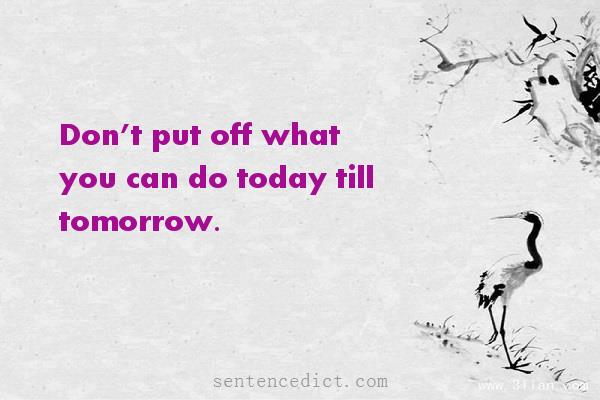 Students discuss their opinion freely using put off.Feedback Instructions. Have you heard of this sentence? Then what do you put off in your daily life?Can you use ‘put off’ to explain your opinion? (yes)Talk to your partner.Students discuss their opinion freely using put off.Feedback Instructions. Have you heard of this sentence? Then what do you put off in your daily life?Can you use ‘put off’ to explain your opinion? (yes)Talk to your partner.Students discuss their opinion freely using put off.Feedback Stage Name: Wrap-upPurpose of this stage: is to end the lesson on a positive note so that students feel they have achieved progress.Stage Name: Wrap-upPurpose of this stage: is to end the lesson on a positive note so that students feel they have achieved progress.Stage Name: Wrap-upPurpose of this stage: is to end the lesson on a positive note so that students feel they have achieved progress.Stage Name: Wrap-upPurpose of this stage: is to end the lesson on a positive note so that students feel they have achieved progress.Stage Name: Wrap-upPurpose of this stage: is to end the lesson on a positive note so that students feel they have achieved progress.Stage Name: Wrap-upPurpose of this stage: is to end the lesson on a positive note so that students feel they have achieved progress.Materials: List all materials that will be needed in this stage.Materials: List all materials that will be needed in this stage.Materials: List all materials that will be needed in this stage.Materials: List all materials that will be needed in this stage.Materials: List all materials that will be needed in this stage.Materials: List all materials that will be needed in this stage.TimingsInteractionsInteractionsProcedureProcedureProcedure1 min10 sec10 secT – STTT – STTOffer delayed corrections to the previous stage.“Look at the board. Here are some sentences I heard. Tell me how to correct them.”Set homework.Guys, Find out at least 5 another phrasal verbs, and then we’re going to talk about it.Inform students about the topic for the next lesson.Next week, we are going to talk about another phrasal verb ‘put up with’. Offer delayed corrections to the previous stage.“Look at the board. Here are some sentences I heard. Tell me how to correct them.”Set homework.Guys, Find out at least 5 another phrasal verbs, and then we’re going to talk about it.Inform students about the topic for the next lesson.Next week, we are going to talk about another phrasal verb ‘put up with’. Offer delayed corrections to the previous stage.“Look at the board. Here are some sentences I heard. Tell me how to correct them.”Set homework.Guys, Find out at least 5 another phrasal verbs, and then we’re going to talk about it.Inform students about the topic for the next lesson.Next week, we are going to talk about another phrasal verb ‘put up with’. 		Pros		Pros		Pros	Cons		Cons		Cons		Change		Change		Change		Overall Comments		Overall Comments		Overall Comments		Grade		Grade		Grade	Above Standard 85%-100%Standard 70%-84%Below Standard 69%-0%InstructorStudent SignatureDateTaute, David